О внесении изменений в Положение о муниципальном жилищном контроле В соответствии со статьей 20 Жилищного кодекса Российской Федерации, Федеральным законом от 31.07.2020 № 248-ФЗ «О государственном контроле (надзоре) и муниципальном контроле в Российской Федерации», Уставом города Канаш Чувашской Республики, Собрание депутатов города Канаш Чувашской Республики решило:1. Внести в Положение о муниципальном жилищном контроле, утвержденное решением Собрания депутатов города Канаш Чувашской Республики от 03 декабря 2021 года № 17/8 следующие изменения:а) пункт 1.2. раздела I дополнить подпунктом 12 следующего содержания:«12) требований к безопасной эксплуатации и техническому обслуживанию внутридомового и (или) внутриквартирного газового оборудования, а также требований к содержанию относящихся к общему имуществу в многоквартирном доме вентиляционных и дымовых каналов.»;б) раздел V изложить в следующей редакции:«V. Обжалование решений администрации, действий (бездействия) должностных лиц, уполномоченных осуществлять муниципальный жилищный контроль5.1. Действия (бездействия) должностных лиц, уполномоченных осуществлять муниципальный жилищный контроль, решения, принятые администрацией в ходе осуществления муниципального жилищного контроля, могут быть обжалованы контролируемым лицом в досудебном порядке в соответствии с положениями главы 9 Федерального закона.5.2. Жалоба на решения, действия (бездействие) должностных лиц, уполномоченных осуществлять муниципальный жилищный контроль рассматривается заместителем главы –начальником отдела жилищно –коммунального хозяйства администрации города Канаш.5.3. Жалоба подлежит рассмотрению заместителем главы –начальником отдела жилищно–коммунального хозяйства администрации города Канаш в течение 20 (двадцати) рабочих дней со дня ее регистрации. В исключительных случаях данный срок может быть продлен заместителем главы –начальником отдела жилищно–коммунального хозяйства администрации города Канаш на 20 (двадцать) рабочих дней.».2. Настоящее решение вступает в силу после его официального опубликования, за исключением подпункта «а» пункта 1 настоящего решения, который вступает в силу с 01.09.2023 года.Глава города                                                                                                                  О.В. СавчукЧăваш РеспубликинКанаш хулинДепутатсен пухăвĕйышĂну        ________ г. № ____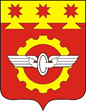    Чувашская РеспубликаСобрание депутатовгорода КанашРЕШЕНИЕ  _______ г. № ______